Publicado en Barcelona el 17/08/2018 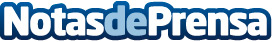 Aleasoft, el precio de las emisiones de CO2 bate nuevos récords mientras el Brent retrocedeEn estos últimos días, el precio de las emisiones de CO2 ha vuelto a batir récords históricos. Mientras, el Brent experimenta nuevas caídas, pero el precio del gas vuelve a subir después de meses estancado. AleaSoft ha analizado el comportamiento del precio en los mercados europeos y la demanda en España peninsular durante la ola de calorDatos de contacto:Alejandro DelgadoNota de prensa publicada en: https://www.notasdeprensa.es/aleasoft-el-precio-de-las-emisiones-de-co2 Categorias: Internacional Nacional Otras Industrias http://www.notasdeprensa.es